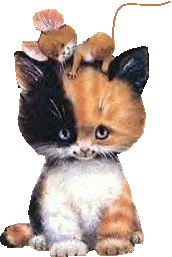 JÍDELNÍČEK MŠ MŠEC 16. 4. – 20. 4. 2018                      Svačina: chléb, hermelínová pomazánka, zelenina, kakao, čaj (1,7,12)  Pondělí        Polévka: pórková s vejci (1,3)  16. 4.           Hl. jídlo : kuřecí nudličky s kukuřicí, rýže (1)                       Svačina : rohlík, pomazánkové máslo, ovoce, mléko, čaj (1,7,12)Obsahuje alergeny: viz pokrm…………………………………………………………………………………………………………………………………………..                      Svačina: houska, zeleninová pomazánka, zelenina, bílá káva, čaj (1,7,9,12) Úterý             Polévka: kuřecí vývar se zeleninou a těstoviny (1,3,9)  17. 4.            Hl. jídlo : králík na zelenině, bramborový knedlík (1,3,9)                        Svačina : chléb, máslo, plátkový sýr, zelenina, mléko, čaj (1,7,12)Obsahuje alergeny: viz pokrm……………………………………………………………………………………………………………………………………………                      Svačina : celozrnný rohlík, rybí pomazánka, zelenina,  čaj (1,4,7,12) Středa           Polévka:  luštěninová se zeleninou (1,9)  18. 4.            Hl. jídlo : zapečené těstoviny s uzeným masem, červená řepa (1,3,7)                        Svačina : chléb, žervé, ovoce, čaj, mléko (1,7,12)Obsahuje alergeny: viz pokrm……………………………………………………………………………………………………………………………………………                       Svačina : jogurt, rohlík, ovoce, čaj (1,7,12)Čtvrtek         Polévka : hovězí vývar se zeleninou a jáhlami (1,9) 19. 4.            Hl. jídlo : sýrovo-kuřecí placičky, brambory, domácí tatarka (1,3,7,10)                       Svačina : chléb, paštika, zelenina, čaj, mléko (1,7,12)Obsahuje alergeny: viz pokrm……………………………………………………………………………………………………………………………………………                    Svačina : houska, šunková pěna, zelenina, bílá káva, čaj (1,7,12)Pátek         Polévka : zeleninová s bulgurem (1,9)				  20. 4.          Hl. jídlo : boloňské fazole, chléb, zeleninový salát (1,12)                    Svačina : chléb, máslo, vařené vejce, ovoce, mléko, čaj (1,3,7,12)Obsahuje alergeny: viz pokrm……………………………………………………………………………………………………………………………………………Změna jídelníčku vyhrazena!Přejeme dobrou chuť !Strava je určena k okamžité spotřebě!